ТРИДЦАТЬ ВОСЬМАЯ ОЧЕРЕДНАЯ СЕССИЯ ЧЕТВЕРТОГО  СОЗЫВА                                                                          					                    Р Е Ш Е Н И Е                                                                  Ч Е Ч И М           от 31.01. 2023г                                                                        №   38-1        с. Онгудай О внесении изменений и дополненийв бюджет муниципального образования«Онгудайский район» на 2023 год и на плановый период 2024 и 2025 годов Руководствуясь Бюджетным кодексом Российской Федерации, Положением о бюджетном процессе в муниципальном образовании «Онгудайский район», утвержденным решением Совета депутатов района(аймака) от 20.03.2014г №5-2, статьей 27 Устава муниципального образования «Онгудайский район», Совет депутатов района(аймака) РЕШИЛ:  1.Внести в решение Совета депутатов района (аймака) от 23.12.2022г №37-1 «О бюджете муниципального образования «Онгудайский район» на 2023 год и на плановый период 2024 и 2025 годов» (районная газета «Ажуда», www ажуда.рф; 2022, 30 декабря, №51) изменения и дополнения:1) Статью 6 изложить в следующей редакции:«Статья 6 Особенности использования средств, предоставляемых отдельным юридическим лицам и индивидуальным предпринимателям, в 2023 году1. Установить, что в 2023 году Управление Федерального казначейства по Республике Алтай в соответствии с пунктом 1 статьи 220.2 Бюджетного кодекса Российской Федерации осуществляет казначейское сопровождение средств, указанных в части 2 настоящей статьи, предоставляемых из местного бюджета (далее-целевые средства)2. Установить, что в соответствии со статьей 242.26 Бюджетного кодекса Российской Федерации казначейскому сопровождению подлежат следующие целевые средства:1) авансовые платежи и расчеты по муниципальным контрактам о поставке товаров, выполнении работ, оказании услуг, заключаемым на сумму 10 000,0 тыс. рублей и более;2) авансовые платежи и расчеты по контрактам (договорам) о поставке товаров, выполнении работ, оказании услуг, заключаемым на сумму 10 000,0 тыс. рублей и более бюджетными и автономными учреждениями муниципального образования «Онгудайский район»;3) авансовые контракты и расчеты по контрактам (договорам) о поставке товаров, выполнении работ, оказании услуг, заключаемым исполнителями и соисполнителями в рамках исполнения указанных в пункте 1 и 2 настоящей части муниципальных контрактов (контрактов, договоров) о поставке товаров, выполнении работ, оказании услуг.».2. Решение вступает в силу со дня его официального опубликования в районной газете «Ажуда».3. Контроль за исполнением данного решения возложить на постоянную комиссию по вопросам финансовой, экономической политики и предпринимательству.Глава района (аймака)			                                                 Э.М.ТекеновРоссийская ФедерацияРеспублика АлтайМуниципальное образование«Онгудайский район»Совет депутатов района(аймака)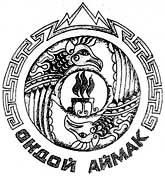 Россия ФедерациязыАлтай РеспубликаМуниципал Тозолмо«Ондой аймак»Аймактын депутаттар Соведи